                            ПЯТИГОРСК, КИСЛОВОДСК, ЭЛЬБРУС                                                                                                                                  Экскурсионный   тур 3 дня\2 ночи                                                       30 апреля -2 мая,7-9 мая ,11-13 июня 2022Выезд  29 апреля, 6 мая , 10 июня  в 17.00 Темрюк, в 18.00 из Анапа ( Гипермаркет Магнит) , в 19.00  из г.Новороссийска (Бон Пассаж) в 22.30 Краснодар (ДрамтеатрБуденного, 145) Ночной переезд. Программа тура: 1 день:  Ранний приезд в г. Минеральные Воды. Размещение в гостинице «Корона». Отдых. Завтрак.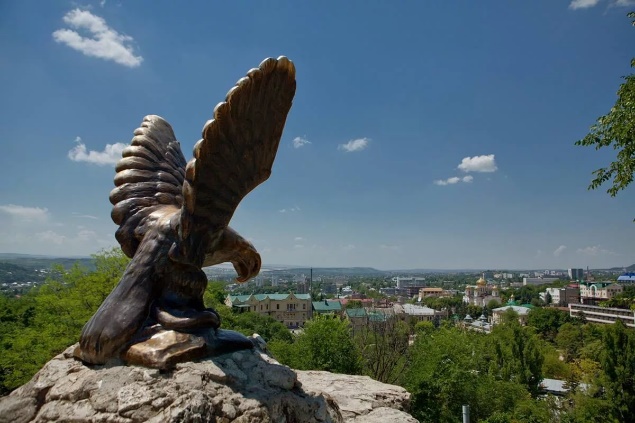  Автобусно-пешеходная экскурсия в город солнца – Кисловодск. Прогулка по самому красивому парку Северного Кавказа – курортному Кисловодскому парку, где вы увидите достопримечательности Нижнего парка:  мостик Дамский каприз, Зеркальный пруд, Стеклянную струю. Прогулка к Лермонтовской площадке и скульптуре Демон. Посещение Кисловодской крепости,  Нарзанной галереи. Автобусная экскурсия к Медовым водопадам, которые находятся на плато Бермамыт, куда любил отправляться Лермонтов верхом на лошади на рассвете, чтобы полюбоваться Эльбрусом. Всего час пути, и Вы в живописнейшем ущелье реки Аликоновка, где находятся 5 водопадов. Медовые водопады находятся на территории КЧР, поэтому есть возможность отведать национальную карачаевскую кухню: шашлыки, хычины, айран.     Обед  самостоятельно. Купание в термальных бассейнах. Свободное время .Возвращение в гостиницу .Ужин.2 день : 8.00 Завтрак. Экскурсия по замечательному горному краю, воспетому Владимиром Высоцким, Юрием Возбором и Михаилом Калинкиным - по Приэльбрусью. 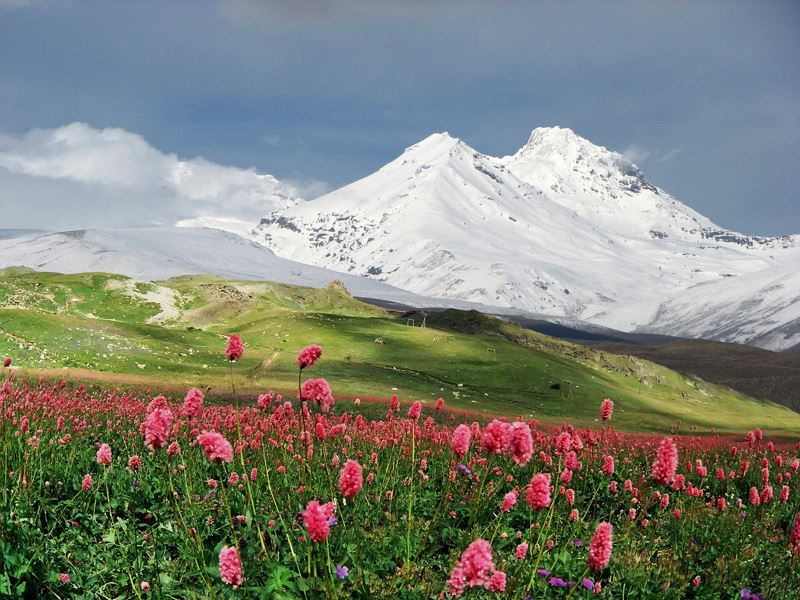 Снежно-ледовый Эльбрус завораживает и манит своей недоступностью. Этот край богат сосновыми лесами, отличается живописными пейзажами, бурными  реками и зеркалами голубых озёр, грандиозными водопадами, чистотой воздуха. Дорога ведет вдоль Баксанского ущелья к подножью Эльбруса. Автобусная часть маршрута заканчивается на поляне Азау. С нее начинается подъем на Эльбрус.  Три очереди канатных дорог, первые две – вагончик. Третья – кресельная – от станции Мир (3500 м) идет до высоты 3700  м над у.м. до «бочек» - это учебно-тренировочная база «Мир» по горнолыжному спорту. Госкомспорта России. Желающие  могут покататься на лыжах,сноуборде или санях. Переезд и экскурсия на поляну нарзанов. Нарзанные процедуры: питье, обливание в единственном в своём роде фонтанирующем нарзане. Не забудьте взять с собой  чистые пустые бутылки для нарзана.Возвращение в гостиницу. Ужин .                                                                                                                                                  3 день :  9.00 Завтрак. Освобождение номеров.Автобусно-пешеходная экскурсия «Романтический Пятигорск» с посещением и осмотром:   Карстового озера Провал; Эоловой Арфы, Академической галереи,  травертиновой горы Горячей, Китайской беседки, скульптуры Орел, парка Цветник;  минеральных источников в Питьевой галерее  (дегустация – бесплатно); Здания театра Музкомедии, бывшей гостиницы Бристоль, кофейни Гукасова, здания бывшей Ресторации, грота Дианы, Лермонтовской галереи;  сквера Лермонтова с первым памятником поэту, Спасского Собора.   Пятигорский некрополь – место первоначального захоронения М.Ю. Лермонтова./проводится по сухой погоде.   Вершина горы Машук (994м над у/м). Подъем канатной дорогой . С вершины Машука  открывается незабываемая круговая панорама не только гор Кавминвод, но и восхитительный  вид  на весь Кавказский Хребет.      Посещение Места  дуэли М.Ю. Лермонтова.  Отправление автобуса в Краснодар, Новороссийск, Анапу, Темрюк…Стоимость тура с человека в рублях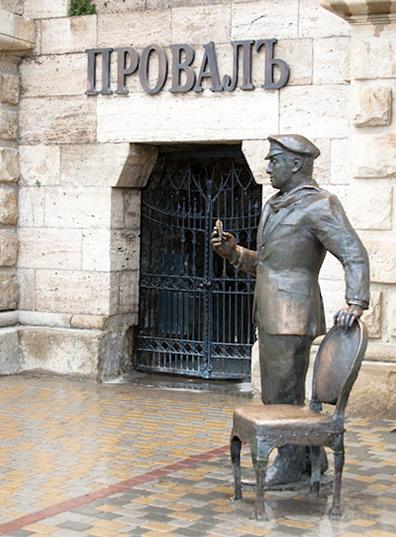 Дети до 14 лет на основном месте минус 5% от стоимости тураВНИМАНИЕ!   С собой необходимо иметь следующие  документы в оригинале :1. Российский или загран.паспорт.2. Пенсионное удостоверение.3. Студенческий билет.4. Полис ОМС.5. Удостоверение по инвалидности.6. Удостоверение участника военных действий.Фирма оставляет за собой право на внесение изменений в порядок посещения экскурсионных объектов или замену на равнозначные, сохраняя программу  в целом  Гостиница  «КОРОНА»    г.Минеральные Воды          Стоимость2-3 хместный стандарт                110001 но местный номер                13000В стоимость входитДополнительно оплачивается с человека стоимость может менятьсяпроездпроживание в выбранных номерахпитание по программе –3 завтрака и 2 ужинастраховка НСэкскурсионное обслуживаниеДополнительное питание на маршруте за свой счётКанатная дорога на г. Машук – 360 руб\200 рубДомик Лермонтова: взр – только домик 150 руб (250 руб. по всему музею), дет. – только домик 100 руб (150 руб. по всему музею)Входной билет на территорию Медовых водопадов – 60 руб.\30 руб. Термальные бассейны — 450 руб\250 руб (5-12 лет)Канатная дорога на Эльбрус (Азау)-1400\750 руб дети до 12 лет